HEANOR GATE SCIENCE COLLEGE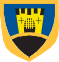 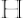 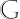 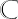 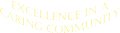 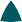 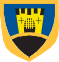 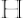 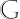 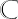 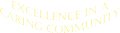 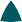 “Develop all learners to achieve their full potential” “Create a culture of aspiration”Principal: Mr S HuntingtonMathematics Faculty                      We aim to ensure all students are striving to achieve their mathematical potential each and every day, through teaching engaging lessons and creating a climate where students have a real desire to do well. We want our students to leave Heanor Gate with outstanding qualifications and the confidence to be responsible adults contributing to our society.Members of the mathematics’ team are passionate about both the subject and the students they teach. All of the team are actively involved in the ongoing development work of the faculty across all key stages. At key stage 3 and 4 students study a combination of mathematical concepts and problem solving. This is the ideal combination of ensuring students are best prepared for both any examination they will sit and their need to be mathematically functional in their everyday lives. In key stage 5 students study A-level mathematics and the most able students also take A-level further mathematics.The faculty is proud of the students’ consistent and sustained performance year on year. Students’ attainment has remained at a constantly high level for the last few academic years. The mathematics faculty is lively, dynamic, supportive and successful. They are currently involved in a number of national and international projects with close links to the NCETM, Bowland Maths, University of Nottingham and the ERASMUS project. These projects are ongoing with the ultimate aim of developing student outcomes; we believe passionately that this is to be achieved through high quality professional development.Students benefit from being involved in Maths Challenge competitions and specific mathematical enrichment activities held for students right from year 5 all the way through to year 13. With such days come many professional development opportunities to improve the overall outcomes for students.